Elsős beiratkozás ügyintézéseA Tahitótfalui Pollack Mihály Általános Iskolába az elsős tanulók személyes beíratására 2021. április 15-16-án 8-18 óráig van mód.Tahitótfalui lakcímkártyával rendelkező KÖRZETES leendő elsős tanulót online módon is be tudja íratni 2021. 04. 10-16-ig az   első osztályba a kedves Szülő. A tudnivalókat megtalálja az iskola honlapján: E-ÜGYINTÉZÉS – Beiratkozás általános iskolábaHa online módon semmiképpen nem tudja intézni gyermeke beíratását, akkor intézheti személyesen is a Kossuth Lajos utca 26. szám alatt az iskolai titkárságon. A járványhelyzetre tekintettel a személyes beiratkozás ügyintézését iskolánkban igyekeztünk a legkörültekintőbben kialakítani. Személyes beiratkozás: Előzetesen telefonon a 26-385-741 telefonszámon tud időpontot egyeztetni az iskolai titkársággal a beiratkozáshoz.A bejáratnál kézfertőtlenítés történik, kérjük, viseljen maszkot, és hozza magával saját tollát!A beiratkozáshoz kapcsolódóan az alábbi dokumentumokat hozza, kérjük magával:A gyermek személyazonosságát igazoló hatósági igazolványA gyermek nevére kiállított TAJ kártyaA gyermek nevére kiállított lakcímet igazoló hatósági igazolványNyilatkozat az életvitelszerű ott lakásrólNyilatkozat a közös szülői felügyeleti jog gyakorlására vonatkozóanITT A HONLAPUNKON MEGTALÁLHATÓ AZ ELSŐS BEIRATKOZÁSHOZ SZÜKSÉGES ADATLAPCSOMAG, AMELYET OTTHON KINYOMTATVA ÉS KITÖLTVE JELENTŐSEN LERÖVIDÜL A BEIRATKOZÁS IDŐTARTAMA. TERMÉSZETESEN VAN MÓD AZ ADATLAPOK HELYSZÍNEN TÖRTÉNŐ KITÖLTÉSÉRE IS.Megértésüket, együttműködésüket köszönjük!              Tahitótfalu, 2021. 04. 08.Vigyázzunk egymásra!Zakar ÁgnesintézményvezetőTahitótfalui Pollack Mihály Általános Iskola és Alapfokú Művészeti Iskola2021 Tahitótfalu, Kossuth Lajos u. 26.
06/20-9676820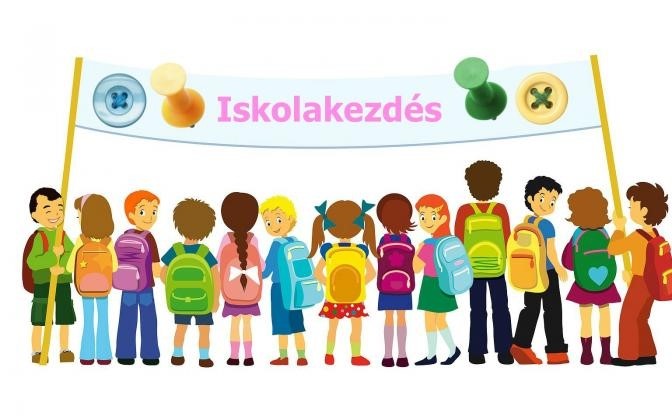 